The Wellness WheelRank your satisfaction in each of the areas below from 0 (dissatisfied) to 10 (satisfied), then connect the dots to find your personalized circle.  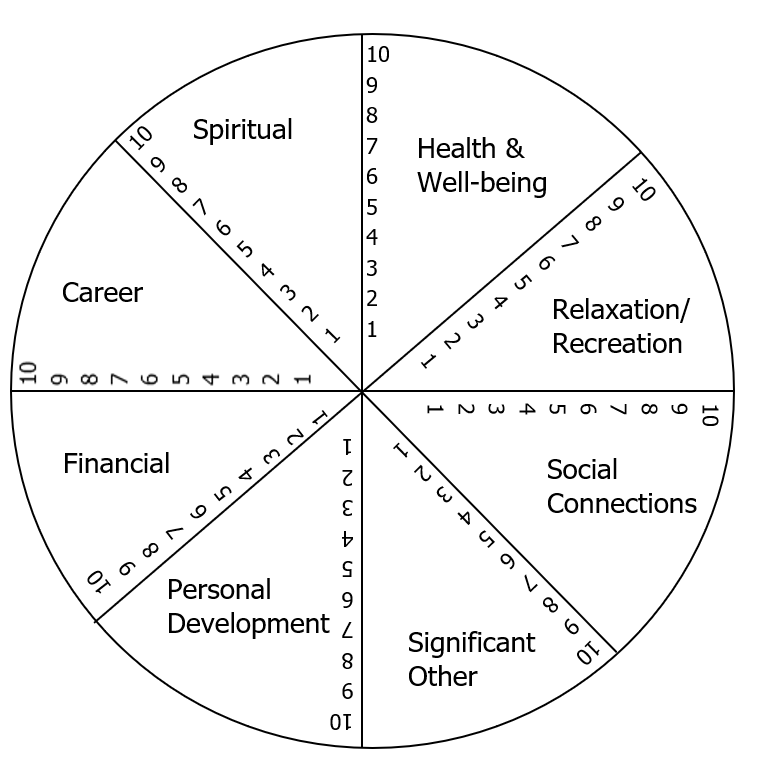 Note the areas that you are satisfied with: ____________________________________________________________________________________________________________________________Note the areas you would like to work on changing in the near future:____________________________________________________________________________________________________________________________Northwoods Health & Wellness Coaching, LLC  			           Paula Sweney-Wagler CHWC, RDArtStart ∙ 68 S. Stevens St. Rm B9 ∙ Rhinelander, WI.   P.O. Box 1315Phone: 715-367-4609Northwoods Health & Wellness Coaching   			                                  contact@northwoodshealthwellnesscoaching.com